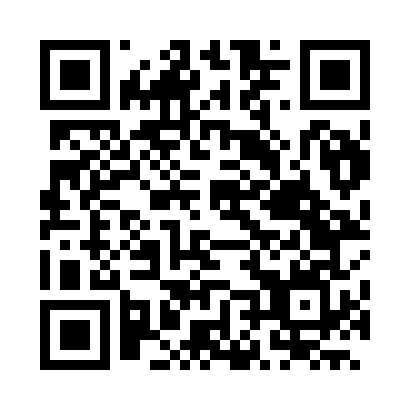 Prayer times for Juquia, BrazilWed 1 May 2024 - Fri 31 May 2024High Latitude Method: NonePrayer Calculation Method: Muslim World LeagueAsar Calculation Method: ShafiPrayer times provided by https://www.salahtimes.comDateDayFajrSunriseDhuhrAsrMaghribIsha1Wed5:156:3212:083:195:436:562Thu5:156:3312:073:195:426:553Fri5:166:3312:073:185:416:544Sat5:166:3412:073:185:416:545Sun5:166:3412:073:175:406:536Mon5:176:3412:073:175:396:537Tue5:176:3512:073:165:396:528Wed5:176:3512:073:165:386:529Thu5:186:3612:073:165:386:5110Fri5:186:3612:073:155:376:5111Sat5:196:3712:073:155:376:5112Sun5:196:3712:073:145:366:5013Mon5:196:3812:073:145:366:5014Tue5:206:3812:073:145:356:4915Wed5:206:3912:073:135:356:4916Thu5:206:3912:073:135:346:4917Fri5:216:4012:073:135:346:4818Sat5:216:4012:073:125:346:4819Sun5:226:4112:073:125:336:4820Mon5:226:4112:073:125:336:4821Tue5:226:4212:073:125:326:4722Wed5:236:4212:073:115:326:4723Thu5:236:4312:073:115:326:4724Fri5:236:4312:073:115:326:4725Sat5:246:4412:083:115:316:4726Sun5:246:4412:083:115:316:4627Mon5:256:4512:083:105:316:4628Tue5:256:4512:083:105:316:4629Wed5:256:4512:083:105:306:4630Thu5:266:4612:083:105:306:4631Fri5:266:4612:083:105:306:46